Évaluation des situations de travailTableau 1. Situation de travail  Effet individuel des contaminantsS'il y a plus d'une substance, est-il pertinent de considérer les effets du mélange de celles-ci : les effets individuels de ces substances sont-ils les mêmes et sur les mêmes organes?Oui		Non	Si oui, compléter la section suivante :Tableau 2. Situation de travail  Effets additifs des substancesDépartement :Poste de travail :Poste de travail :Poste de travail :Nom des travailleurs :Nom des travailleurs :_______________________________________________________________________________________________________________________________________________________________________________________________________________________________________________________Situation de travail :Situation de travail :Situation de travail :Travail régulierTravail régulierEntretien hors atelierEntretien hors atelierEntretien hors atelierEntretien hors atelierEntretien hors atelierEspace closSauvetageSauvetage	Autre	AutreDescription de la tâche :Description de la tâche :Description de la tâche :Description de la tâche :Contaminants1Effets particuliers sur la santé selon le RSST2Sensibilisant des voies respiratoiresSensibilisant des voies respiratoiresSensibilisant des voies respiratoiresSensibilisant des voies respiratoiresSensibilisant des voies respiratoiresSensibilisant des voies respiratoiresSensibilisant des voies respiratoiresSensibilisant des voies respiratoiresCancérigène C1 ou C2Cancérigène C1 ou C2Cancérigène C1 ou C2Cancérigène C1 ou C2Cancérigène C1 ou C2Cancérigène C1 ou C2Cancérigène C1 ou C2Cancérigène C1 ou C2Effets selon d'autres organismes3Sensibilisant des voies respiratoiresSensibilisant des voies respiratoiresSensibilisant des voies respiratoiresSensibilisant des voies respiratoiresSensibilisant des voies respiratoiresSensibilisant des voies respiratoiresSensibilisant des voies respiratoiresSensibilisant des voies respiratoiresCancérigène C1 ou C2Cancérigène C1 ou C2Cancérigène C1 ou C2Cancérigène C1 ou C2Cancérigène C1 ou C2Cancérigène C1 ou C2Cancérigène C1 ou C2Cancérigène C1 ou C2Exposition4mg/m3ppmmg/m3ppmPondération de l'exposition58 h	
15 min		plafond	
non conventionnel	         h/j
			         h/sem.8 h	
15 min		plafond	
non conventionnel	         h/j
			         h/sem.8 h	
15 min		plafond	
non conventionnel	         h/j
			         h/sem.8 h	
15 min		plafond	
non conventionnel	         h/j
			         h/sem.8 h	
15 min		plafond	
non conventionnel	         h/j
			         h/sem.8 h	
15 min		plafond	
non conventionnel	         h/j
			         h/sem.8 h	
15 min		plafond	
non conventionnel	         h/j
			         h/sem.8 h	
15 min		plafond	
non conventionnel	         h/j
			         h/sem.8 h	
15 min		plafond	
non conventionnel	         h/j
			         h/sem.8 h	
15 min		plafond	
non conventionnel	         h/j
			         h/sem.8 h	
15 min		plafond	
non conventionnel	         h/j
			         h/sem.Valeur d'exposition admissible selon le RSST
(VEA)6VEMP (8 h)                       
VECD (15 min)                   
Valeur plafond (instantané)        
VEMA                    VEMP (8 h)                       
VECD (15 min)                   
Valeur plafond (instantané)        
VEMA                    VEMP (8 h)                       
VECD (15 min)                   
Valeur plafond (instantané)        
VEMA                    VEMP (8 h)                       
VECD (15 min)                   
Valeur plafond (instantané)        
VEMA                    VEMP (8 h)                       
VECD (15 min)                   
Valeur plafond (instantané)        
VEMA                    VEMP (8 h)                    
VECD (15 min)                   
Valeur plafond (instantané)         
VEMA                    VEMP (8 h)                    
VECD (15 min)                   
Valeur plafond (instantané)         
VEMA                    VEMP (8 h)                    
VECD (15 min)                   
Valeur plafond (instantané)         
VEMA                    VEMP (8 h)                    
VECD (15 min)                   
Valeur plafond (instantané)         
VEMA                    VEMP (8 h)                    
VECD (15 min)                   
Valeur plafond (instantané)         
VEMA                    VEMP (8 h)                    
VECD (15 min)                   
Valeur plafond (instantané)         
VEMA                    DIVS : l'exposition peut-elle atteindre ?7Non		Oui	Si oui, les seuls choix possibles sont :	APR autonome avec masque complet à surpression, ou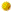 	APR à adduction d'air avec un système autonome auxiliaireNon		Oui	Si oui, les seuls choix possibles sont :	APR autonome avec masque complet à surpression, ou	APR à adduction d'air avec un système autonome auxiliaireNon		Oui	Si oui, les seuls choix possibles sont :	APR autonome avec masque complet à surpression, ou	APR à adduction d'air avec un système autonome auxiliaireNon		Oui	Si oui, les seuls choix possibles sont :	APR autonome avec masque complet à surpression, ou	APR à adduction d'air avec un système autonome auxiliaireNon		Oui	Si oui, les seuls choix possibles sont :	APR autonome avec masque complet à surpression, ou	APR à adduction d'air avec un système autonome auxiliaireNon		Oui	Si oui, les seuls choix possibles sont :	APR autonome avec masque complet à surpression, ou	APR à adduction d'air avec un système autonome auxiliaireNon		Oui	Si oui, les seuls choix possibles sont :	APR autonome avec masque complet à surpression, ou	APR à adduction d'air avec un système autonome auxiliaireNon		Oui	Si oui, les seuls choix possibles sont :	APR autonome avec masque complet à surpression, ou	APR à adduction d'air avec un système autonome auxiliaireNon		Oui	Si oui, les seuls choix possibles sont :	APR autonome avec masque complet à surpression, ou	APR à adduction d'air avec un système autonome auxiliaireNon		Oui	Si oui, les seuls choix possibles sont :	APR autonome avec masque complet à surpression, ou	APR à adduction d'air avec un système autonome auxiliaireNon		Oui	Si oui, les seuls choix possibles sont :	APR autonome avec masque complet à surpression, ou	APR à adduction d'air avec un système autonome auxiliaireCR (ligne 4  ligne 6)8FPC requis9Aucun		10		25		50	100		1 000		10 000	Aucun		10		25		50	100		1 000		10 000	Aucun		10		25		50	100		1 000		10 000	Aucun		10		25		50	100		1 000		10 000	Aucun		10		25		50	100		1 000		10 000	Aucun		10		25		50	100		1 000		10 000	Aucun		10		25		50	100		1 000		10 000	Aucun		10		25		50	100		1 000		10 000	Aucun		10		25		50	100		1 000		10 000	Aucun		10		25		50	100		1 000		10 000	ContaminantsEffet viséExposition (ligne 4)VEA (ligne 6, avec la même pondération)Exposition/VEARm (somme des cases de la ligne précédente)Si Rm > 1, un APR est requis dont le FPC est le plus élevé des FPC identifiés à la ligne 9 du tableau 1.Si Rm > 1, un APR est requis dont le FPC est le plus élevé des FPC identifiés à la ligne 9 du tableau 1.Si Rm > 1, un APR est requis dont le FPC est le plus élevé des FPC identifiés à la ligne 9 du tableau 1.